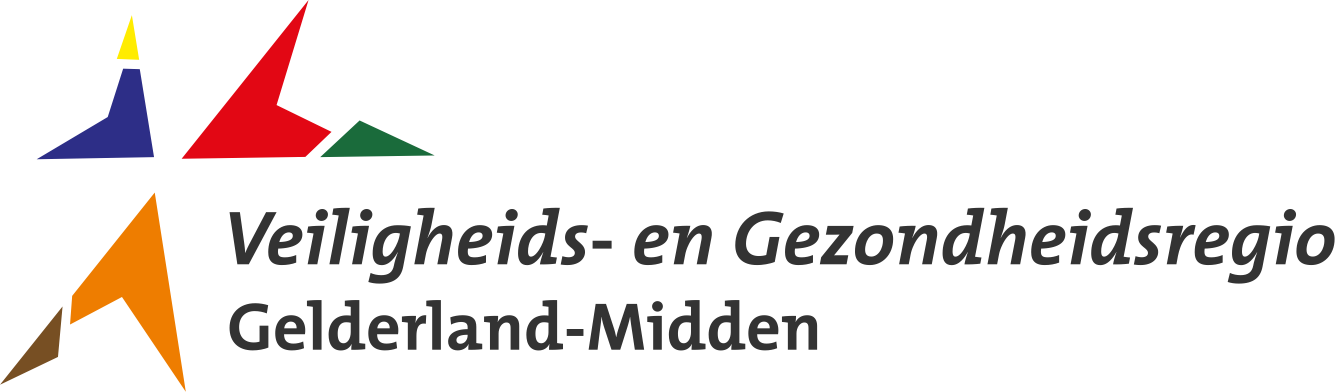 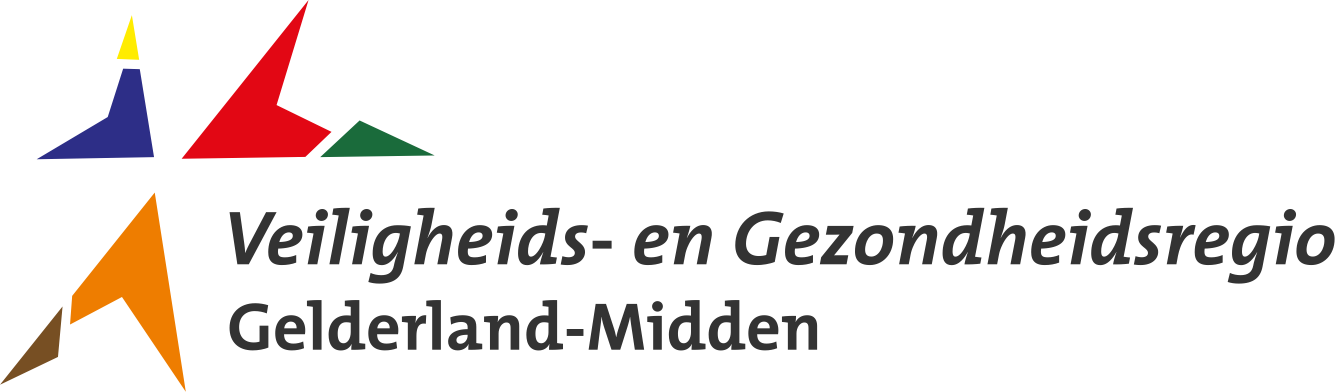 SJABLOON VEILIGHEIDSPLANColofonSjabloon veiligheidsplan evenementenVeiligheids- en gezondheidsregio Gelderland-MiddenVersie 2023Bij dit sjabloon hoort de Handreiking Veiligheidsplan Evenementen van de VGGM voor uitleg over de verschillende onderdelen.InhoudsopgaveInhoudsopgave	11. Beschrijving van het evenement	2Gegevens evenement	2Belangrijke telefoonnummers	22. Organisatieprofiel	3Organisatie	3Communicatie	3Communicatie omwonenden	3Crisisstructuur bij calamiteiten	3Beveiliging	3Huisregels evenementengebied	3Medische hulpverlening	3Brandveiligheid	33. Publieksprofiel	4Crowd management	4Alcohol en drugs	44. Activiteitenprofiel	5Horeca	5Sanitair & Hygiëne	5Geluid	5Attracties en speeltoestellen	5Overig	55. Ruimtelijk profiel	6Bouwsels	6Weermonitoring	6Elektriciteit	6Terreinverlichting	6Milieu, afval en duurzaamheid	66. Mobiliteit	7Bereikbaarheid	7Gebruikte soorten vervoer	7Parkeren	7Verkeersregelaars	7Omleiding en wegafsluitingen	7Route hulpdiensten	77. Plattegrond	88. Risico’s en maatregelen	9Risico omschrijving	9Scenario’s	9Maatregelen	9Ontruiming	9Bijlagen	101. Beschrijving van het evenementBeschrijf hieronder uw evenement.Gegevens evenementBelangrijke telefoonnummersTelefoonlijst organisatieTelefoonlijst extern2. OrganisatieprofielBeschrijf hoe uw organisatie eruit ziet.OrganisatieBeschrijf hoe uw organisatie er uit ziet en wie welke taken/ verantwoordelijkheden heeft. Voeg eventueel een organigram toe.Contactpersoon Veiligheidsteam OverigOrganigramCommunicatieBeschrijf hoe de communicatie en informatiedeling geregeld is. Voeg eventueel een communicatieschema toe.Communicatie omwonendenBeschrijf hoe er gecommuniceerd wordt met omwonenden over het evenement.Crisisstructuur bij calamiteitenBeschrijf hoe de crisisstructuur er uit ziet in geval van een calamiteit.BeveiligingBeschrijf hoe de beveiliging georganiseerd is. Vraag de partij die hiervoor wordt ingehuurd om hierover mee te denken en te beschrijven. Laat eventueel een separaat beveiligingsplan maken.Huisregels evenementengebiedBeschrijf de huisregels die gelden tijdens het evenement.Medische hulpverleningBeschrijf hoe de medische hulpverlening georganiseerd is. Dit moet voldoen aan de Veldnorm Evenementenzorg. Vraag eventueel de partij die hiervoor wordt ingehuurd om hierover mee te denken.BrandveiligheidBeschrijf hoe de algemene brandveiligheid georganiseerd is.3. PublieksprofielBeschrijf het publiek dat het evenement bezoekt. Crowd managementBeschrijf hoe het crowd management en -control georganiseerd is. Een crowd management plan is noodzakelijk als er grote publieksstromen van en naar het evenemententerrein te verwachten zijn en/of een hoge bezoekerscapaciteit aan de orde is.Alcohol en drugs Beschrijf hoe er omgegaan wordt met alcohol- en/of drugsgebruik.4. ActiviteitenprofielBeschrijf de activiteiten op het evenement. HorecaBeschrijf of er eten en drinken aangeboden wordt aan de bezoekers en hoe u dit doet.Sanitair & HygiëneOmschrijf welke sanitaire voorzieningen beschikbaar zijn.GeluidBeschrijf het geluid dat op het evenement wordt gemaakt, zowel versterkt als niet versterkt.Attracties en speeltoestellenBeschrijf welke attracties en speeltoestellen er geplaatst worden en wat de bijzonderheden zijn.OverigDrones, vuurwerk, lasers, overnachtingen, dieren, etc.5. Ruimtelijk profielBeschrijf de fysieke omgeving waarin het publiek zich beweegt en waarbinnen de activiteiten zich afspelen. BouwselsBeschrijf welke bouwsels er op het evenemententerrein geplaatst worden.WeermonitoringBeschrijf hoe het weer gemonitord wordt.ElektriciteitBeschrijf hoe de elektriciteitsvoorziening is geregeld.TerreinverlichtingBeschrijf hoe het terrein verlicht wordt.Milieu, afval en duurzaamheidBeschrijf welke maatregelen er genomen worden om de impact op het milieu te beperken, inclusief de afvalstromen.6. MobiliteitBeschrijf in dit hoofdstuk alles wat relevant is met betrekking tot mobiliteit.BereikbaarheidBeschrijf hoe het evenement bereikt kan worden.Gebruikte soorten vervoerBeschrijf hoe de bezoekers naar het evenement komen.ParkerenBeschrijf waar bezoekers de auto of fiets kunnen parkeren.VerkeersregelaarsBeschrijf het aantal verkeersregelaars, posities en de taken per positie.Omleiding en wegafsluitingenBeschrijf welke omleidingen en wegafsluitingen er zijn.Route hulpdienstenBeschrijf hoe de hulpdiensten het evenement kunnen bereiken.7. PlattegrondU levert een plattegrond van uw evenement. Dit kan eventueel als separate bijlage.8. Risico’s en maatregelenIn dit hoofdstuk staan de meest voor de hand liggende risico’s die zouden kunnen plaatsvinden tijdens het evenement. Deze risico’s zijn geïdentificeerd in het publieks-, activiteiten- en ruimtelijk profiel. Beschrijf de relevante risico’s en maatregelen daarop.Risico omschrijvingBij het publieks-, locatie- en ruimtelijk profiel heeft u diverse risico’s benoemd. Hier beschrijft u hoe er in geval van dit risico door uw organisatie wordt gehandeld. Beschrijf daarbij de maatregelen die zijn genomen om een risico te voorkomen dan wel om de gevolgen te beperken.(tabel dupliceren om te gebruiken voor meerdere risico’s) Scenario’sMaatregelenOntruimingBeschrijf hoe de ontruimingsprocedure eruit ziet. BijlagenVoeg eventuele bijlagen toe of verwijs naar losse documenten die tegelijk met het veiligheidsplan worden ingediend bij de vergunningsaanvraag.GEGEVENS EVENEMENTGEGEVENS EVENEMENTNaam evenementNaam organisatieNaam en mobiel nummer contactpersoon evenementLocatie evenementOmschrijving evenementStartdatum en -tijd evenementEinddatum en -tijd evenementStartdatum en -tijd opbouwStartdatum en -tijd afbouwTotaal aantal verwachte bezoekersAantal bezoekers aanwezig op drukste momentDoelgroepIndicatie leeftijd bezoekersWat zijn de grootste veiligheidsrisico’s van het evenement?Functies organisatorNaamTelefoonnummerVoorzitterVeiligheidscoördinatorPlaatsvervangerBeveiligingEvenementenzorgMobiliteitGeluidCateringEtc.FunctieNaamTelefoonnummerAlarmnummer noodgevallenPolitie, brandweer, ambulance112Incidenten geen spoedPolitie0900 – 8844Meldkamer ToezichtMeldkamer Toezicht gemeenteKlein letselHuisartsenpost (bellen voor langskomen)Etc.VerblijfsduurOmschrijvingRisico(‘s):PublieksomvangOmschrijvingRisico(‘s):Publiekssamenstelling en -eigenschappenOmschrijvingRisico(‘s):GroepsgedragOmschrijvingRisico(‘s):Aard activiteitOmschrijvingRisico(‘s):Programma evenementOmschrijvingRisico(‘s):TijdsduurOmschrijvingRisico(‘s):Relatie activiteit - publiekOmschrijvingRisico(‘s):Ruimtelijke omgeving / beschrijving locatieOmschrijvingRisico(‘s):Bereikbaarheid en spreidingOmschrijvingRisico(‘s):ToegankelijkheidOmschrijvingRisico(‘s):Meervoudig gebruik en eigendom structuurOmschrijvingRisico(‘s):Externe factorenOmschrijvingRisico(‘s):ScenarioBeste:Realistisch:Ergste:Maatregelen: wie, wat waar, waarmee, welke wijze, etc.Maatregelen: wie, wat waar, waarmee, welke wijze, etc.PreventiefReactief